Publicado en Bilbao  el 02/06/2020 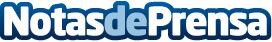 La venta de ebooks durante el confinamiento crece un 50%Según el Informe Anual del Libro Digital llevado a cabo en 2019, y realizado por la Distribuidora Libranda, la venta de libros electrónicos se ha disparado durante el confinamiento, llegando a registrar incrementos del 50%Datos de contacto:Editorial Desclée+34 944 246 843Nota de prensa publicada en: https://www.notasdeprensa.es/la-venta-de-ebooks-durante-el-confinamiento Categorias: Nacional Literatura Entretenimiento E-Commerce Consumo http://www.notasdeprensa.es